San Benito Menni 1841-1914Hospitalarias del Sagrado Corazón de Jesúshttp://www.hospitalarias.org/index.php/fiesta-de-san-benito-menni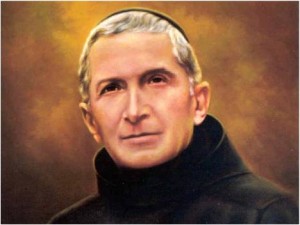       (Milán, Italia, 11 de marzo de 1841 - Dinan, Francia, 24 de abril de 1914); sacerdote hospitalario italiano, fundador de la Congregación Hermanas         Nació en Milán, el 11 de marzo de 1841, con el nombre de Angelo Hercules Menni. Fue un joven diferente a los jóvenes de su época, era sobrio (no bebía ni fumaba), pero sociable en su juventud, estudió en la Universidad de Milán, y trabajó como funcionario de un banco de su ciudad.    Junto al humus familiar, que marca la vida de cualquier hombre, cuatro episodios intervienen en su decisión de hacerse Hermano de San Juan de Dios:- Unos ejercicios espirituales a los 17 años- Los consejos de un ermitaño de Milán- Su oración diaria ante un cuadro de la Virgen- El ejemplo de los Hermanos de San Juan de Dios atendiendo a los soldados heridos
que llegaban a la estación de Milán procedentes de Magenta, servicio que el mismo
Menni practicó.   En 1860 ingresó en la Orden Hospitalaria de San Juan de Dios cambiando el nombre de Ángel Hércules, impuesto en su bautismo, por el de Benito. Cursó los estudios filosóficos y teológicos primero en el Seminario de Lodi y después en el Colegio Romano (Pontificia Universidad Gregoriana de Roma). Fue ordenado sacerdote en 1866 , tres años después, en 1867. Restauró la Orden Hospitalaria en España, y fundó en 1881, la Congregación de las Hermanas Hospitalarias del Sagrado Corazón de Jesús, junto a sus primeras discípulas, María Josefa Recio y Angustias Giménez.     Si queréis saber de él, si deseáis conocer cuál era su estilo, cuál el rasgo más sobresaliente de su arrolladora personalidad, tomad una Biblia, abrid el Evangelio por las páginas de San Lucas y leed:  “Un hombre bajaba de Jerusalén a Jericó y le asaltaron unos bandidos. (…) un samaritano que iba de camino llegó junto a él, y al verle tuvo compasión, y, acercándose, vendó sus heridas, echando en ellas aceite y vino, y montándole sobre su cabalgadura, lo llevó a una posada y cuidó de él.” Benito Menni, brindó su vida entera a la humanidad. Por ella y por su bien empeñó su vida entera.   Pío IX le encomendó la compleja misión de restaurar en España la extinguida Orden Hospitalaria, tarea que inició en 1867.     A la restauración de la Orden en España siguió también, a finales del siglo XIX la restauración de la misma Orden en Portugal y, a principios del siglo XX, en México. El 31 de mayo de 1881 fundó la Congregación de Hermanas Hospitalarias del Sagrado Corazón de Jesús.    Fue un hombre de caridad inagotable y de excepcionales dotes de gobierno. A su muerte, acaecida en Dinán (Francia) el año 1914, había creado 22 grandes centros entre asilos, hospitales generales y hospitales psiquiátricos. Sus restos descansan en la Casa-madre de Ciempozuelos.   Este hombre, ese buen samaritano del Evangelio, es el más fiel y ajustado retrato que pueda hacerse de Benito Menni.     Los últimos años del Padre Menni fueron constrastados, llenos de ingratitudes y desprecios de parte de sus novicios, que criticaron su postura severa. Murió en Dinan, Francia, el 24 de abril de 1914, a la edad de 73 años.       Sus restos descansan en Ciempozuelos (Comunidad de Madrid, España), donde había instalado el Hospital Psiquiátrico de San Juan de Dios y donde fundó el primer centro de las Hermanas Hospitalarias del Sagrado Corazón de Jesús.    El 23 de junio de 1985 fue declarado beato por el Papa Juan Pablo II y el 21 de noviembre de 1999 lo canonizó, acto por el que se reconoció ante la Iglesia su santidad, que vivió en grado extraordinario.